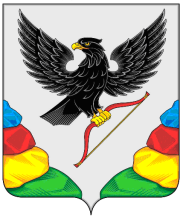 АДМИНИСТРАЦИЯ МУНИЦИПАЛЬНОГО РАЙОНА «НЕРЧИНСКИЙ РАЙОН» ЗАБАЙКАЛЬСКОГО КРАЯ ПОСТАНОВЛЕНИЕ 05 апреля  2017 года                                                                         №  55г. НерчинскОб утверждении Порядка организации и проведения процедуры оценки регулирующего воздействия проектов муниципальных правовых актов и экспертизы действующих муниципальных нормативных правовых актов муниципального района «Нерчинский район» (в редакции постановления от 24.12.2019 г. № 85)(в редакции постановления от 23.06.2020 г. № 41)(в редакции постановления от 21.12.2020 г. № 76)В  соответствии с Федеральным законом от 06 октября 2003 года № 131-ФЗ «Об общих принципах организации местного самоуправления в Российской Федерации», ст. 40 Закона Забайкальского края от 10 июня 2020 гола  № 1826-ЗЗК «Об отдельных вопросах организации местного самоуправления в Забайкальском крае»,  в целях повышения эффективности и совершенствования процессов муниципального управления в части подготовки и принятия регулирующих решений, администрация муниципального района «Нерчинский район» постановляет:(преамбула в редакции постановления от 21.12.2020 г. № 76)1. Утвердить Порядок организации и проведения процедуры оценки регулирующего воздействия проектов муниципальных правовых актов и экспертизы действующих муниципальных нормативных правовых актов муниципального района «Нерчинский район» (далее - Порядок) (прилагается). 2. Определить комитет экономики и имущественных отношений  администрации муниципального района «Нерчинский район» (Мутина В.А.) уполномоченным органом, ответственным за внедрение процедуры регулирующего воздействия, осуществляющим проведение оценки регулирующего воздействия и информационно-методическое обеспечение процедуры оценки регулирующего воздействия, а также иные функции в соответствии с Порядком.3. Определить отдел по правовым и кадровым вопросам администрации муниципального района «Нерчинский район» ответственным за проведение согласования проектов муниципальных нормативных правовых актов. 4.  Руководителям структурных подразделений администрации муниципального района «Нерчинский район», ответственным за разработку проектов муниципальных нормативных правовых актов, проектов муниципальных нормативных правовых актов о внесении изменений в муниципальные нормативные правовые акты, устанавливающие новые или изменяющие ранее предусмотренными муниципальными нормативными правовыми актами обязанности для субъектов предпринимательской и инвестиционной деятельности обеспечить исполнение требований Порядка.5. Определить официальный сайт муниципального района «Нерчинский район» в информационно-телекоммуникационной сети Интернет информационным ресурсом для размещения сведений о проведении процедуры регулирующего воздействия проектов муниципальных нормативных правовых актов и экспертизы муниципальных нормативных правовых актов.(п.5 в редакции постановления от 23.06.2020 г. № 41)6. Положения настоящего постановления распространяют свое действие на правоотношения, возникшие с 01 января 2017 года, и применяются в отношении проектов муниципальных нормативных правовых актов и муниципальных нормативных правовых актов, затрагивающих вопросы осуществления  предпринимательской и инвестиционной деятельности.7. Контроль  за исполнением настоящего постановления возложить на заместителя  руководителя администрации муниципального района «Нерчинский район» по территориальному развитию Бутина А.Н. 8. Настоящее постановление опубликовать на официальном сайте администрации муниципального района «Нерчинский район» в информационно-телекоммуникационной сети «Интернет».Глава муниципального района «Нерчинский район»                                                              Р.В. Сенотрусов ПРИЛОЖЕНИЕУТВЕРЖДЕНОпостановлением администрациимуниципального района«Нерчинский район»от 05 апреля   2017 года №55Порядок организации и проведения процедуры оценки регулирующего воздействия проектов муниципальных нормативных правовых актов и экспертизы действующих муниципальных нормативных правовых актов  муниципального района «Нерчинский район» затрагивающих вопросы осуществления предпринимательской и инвестиционной деятельности(в редакции постановления от 24.12.2019 г. № 85)(в редакции постановления от 23.06.2020 г. № 41)(в редакции постановления от 21.12.2020 г. № 76)1. Общие положения Порядок  организации и проведения процедуры оценки регулирующего воздействия проектов муниципальных нормативных правовых актов и экспертизы действующих муниципальных нормативных правовых актов муниципального района «Нерчинский район» затрагивающих вопросы осуществления предпринимательской и инвестиционной деятельности (далее – Порядок)  разработан в целях организации и проведения процедуры оценки регулирующего воздействия (далее – ОРВ) проектов муниципальных нормативных правовых актов  муниципального района «Нерчинский район» (далее – проекты НПА) и экспертизы муниципальных нормативных правовых актов муниципального района «Нерчинский район» (далее – действующие НПА), затрагивающих вопросы осуществления предпринимательской и инвестиционной деятельности.Настоящий Порядок  разработан в соответствии с Федеральным законом от 06 октября 2003 года № 131-ФЗ «Об общих принципах организации местного самоуправления в Российской Федерации», ст. 40 Закона Забайкальского края от 10 июня 2020 гола  № 1826-ЗЗК «Об отдельных вопросах организации местного самоуправления в Забайкальском крае».                                                                                                                      (п.2 в редакции постановления от 21.12.2020 г. № 76)ОРВ проектов НПА проводится в целях выявления положений, вводящих избыточные обязанности, запреты и ограничения для субъектов предпринимательской и инвестиционной деятельности или способствующих их введению, а также положений, способствующих возникновению необоснованных расходов субъектов предпринимательской и инвестиционной деятельности и бюджета муниципального района «Нерчинский район».Экспертиза действующих НПА (далее - экспертиза) проводится в целях выявления положений, необоснованно затрудняющих осуществление предпринимательской и инвестиционной деятельности.(п.5 исключено постановлением от 21.12.2020 г. № 76). 6.Проекты  НПА,  затрагивающие вопросы осуществления предпринимательской и инвестиционной деятельности, подлежат ОРВ  при наличии в них следующих положений:– устанавливающих  новые или изменяющих действующие обязанности субъектов предпринимательской и инвестиционной деятельности;- устанавливающих, изменяющих или отменяющих ответственность субъектов предпринимательской и инвестиционной деятельности.  ОРВ не подлежат:- проекты  НПА, устанавливающие, изменяющие, приостанавливающие, отменяющие местные  налоги  и сборы;-  проекты НПА, регулирующие бюджетные правоотношения;-  проекты НПА  разработанные в целях ликвидации чрезвычайных ситуаций природного и техногенного характера на период действия режимов чрезвычайных ситуаций»;(п.6 в редакции постановления от 24.12.2019 г. № 85)7. В настоящем Порядке  используются следующие основные понятия и их определения:уполномоченный орган –  комитет экономики и имущественных отношений администрации муниципального района «Нерчинский район», ответственный за внедрение процедуры ОРВ и выполняющий функции нормативно-правового, информационного и методического обеспечения оценки регулирующего воздействия, а также за проведение ОРВ  проектов НПА и за проведение экспертизы действующих НПА; орган, ответственный за проведение согласования проектов муниципальных нормативных правовых актов  - отдел по правовым и кадровым вопросам администрации муниципального района «Нерчинский район»; разработчики проектов НПА – структурные подразделения администрации муниципального района «Нерчинский район», осуществляющие в пределах предоставляемых полномочий функции по вопросам местного значения (далее – разработчики);официальный сайт – информационный ресурс в информационно-телекоммуникационной сети «Интернет», определенный  для размещения сведений о проведении процедуры ОРВ, в том числе в целях организации публичных консультаций и информирования об их результатах;публичные консультации – открытое обсуждение с заинтересованными лицами проекта НПА, организуемого разработчиками в ходе проведения процедуры ОРВ и подготовки заключения об оценке регулирующего воздействия;заключение об оценке регулирующего воздействия – завершающий процедуру ОРВ документ, подготавливаемый уполномоченным органом и содержащий выводы об отсутствии или наличии в проекте НПА положений, вводящих избыточные обязанности, запреты и ограничения для субъектов предпринимательской и инвестиционной деятельности или способствующих их введению, а также положений, способствующих возникновению необоснованных расходов субъектов предпринимательской и инвестиционной деятельности и бюджета муниципального района «Нерчинский район»  (далее - заключение об ОРВ проекта НПА);заключение об экспертизе – завершающий экспертизу документ, подготавливаемый уполномоченным органом и содержащий вывод о положениях действующего НПА, в отношении которого проводится экспертиза, создающих необоснованные затруднения для осуществления предпринимательской и инвестиционной деятельности, или об отсутствии таких положений, а также обоснование сделанных выводов.8. Участниками процедуры ОРВ и экспертизы являются разработчики проектов НПА, уполномоченный орган, ответственный за проведение согласования проектов муниципальных нормативных правовых актов,  иные органы  местного самоуправления, физические и юридические лица, принимающие участие в публичных консультациях в ходе проведения процедуры ОРВ и экспертизы.2. Организация и проведение процедуры ОРВ проектов НПА9. Модель организации процедуры ОРВ:- разработчик  представляет проект  НПА и пояснительную записку  в орган, ответственный за проведение согласования проектов муниципальных нормативных правовых актов,   - орган, ответственный за проведение согласования проектов НПАосуществляет процедуру  согласования проекта НПА с выдачей заключения о необходимости или отсутствии проведения ОРВ;- уполномоченный орган проводит публичные консультации с заинтересованными лицами с использованием официального сайта на этапе обсуждения проекта НПА. (абз.4 п.9  в редакции постановления от 23.06.2020 г. № 41)2.1. Порядок проведения ОРВ проекта НПА10. Проведение ОРВ проекта НПА состоит из следующих этапов:подготовка проекта НПАсогласование  и определение степени регулирующего воздействия положений, содержащихся в проекте НПА; (пп.2 п.10 в редакции постановления от 23.06.2020 г. № 41)проведение публичных консультаций в отношении проекта НПА;подготовка заключения ОРВ проекта НПА.(пп.4 п.10 в редакции постановления от 24.12.2019 г. № 85)11. В случае повторного поступления проекта НПА, доработанного в соответствии с ранее направленным заключением об ОРВ проекта НПА, согласоание и определение степени регулирующего воздействия положений, содержащихся в проекте НПА» и публичные консультации в отношении данного проекта НПА не проводятся.(п.11 в редакции постановления от 23.06.2020 г. № 41)12.  ОРВ проекта НПА проводится с учетом степени регулирующего воздействия положений, содержащихся в проекте НПА:высокая степень регулирующего воздействия - проект НПА содержит положения, устанавливающие ранее не предусмотренные законодательством Российской Федерации, НПА муниципального района «Нерчинский район» запреты и ограничения для субъектов предпринимательской и инвестиционной деятельности, а также положения, приводящие к возникновению ранее не предусмотренных НПА муниципального  района «Нерчинский район» расходов субъектов предпринимательской и инвестиционной деятельности, бюджета муниципального района «Нерчинский район»;средняя степень регулирующего воздействия - проект НПА содержит положения, изменяющие ранее предусмотренные законодательством НПА муниципального района «Нерчинский район»  обязанности, запреты и ограничения для субъектов предпринимательской и инвестиционной деятельности, а также положения, приводящие к увеличению ранее предусмотренных законодательством Российской Федерации и НПА муниципального района «Нерчинский район» расходов субъектов предпринимательской и инвестиционной деятельности, бюджета  муниципального района «Нерчинский район»;низкая степень регулирующего воздействия - проект НПА не содержит положений, предусмотренных подпунктами 1 и 2 настоящего пункта, однако подлежит оценке в соответствии с Порядком проведения ОРВ проектов НПА. (п.12 в редакции постановления от 23.06.2020 г. № 41)2.2. Подготовка проекта НПА13. При подготовке проекта НПА разработчик:определяет проблемы, решение которых требует принятия проекта НПА;определяет цель введения правового регулирования;выявляет и описывает все возможные варианты решения выявленных проблем, включая варианты, которые позволят достичь поставленных целей без введения нового правового регулирования;выявляет и оценивает последствия, к которым приведут предлагаемые варианты решения проблемы, включая затраты и выгоды, а также оценивают эффективность и результативность при реализации каждого из предложенных вариантов на практике.14. Разработчик  направляет проект НПА в орган, ответственный за проведение согласования проектов НПА с  пояснительной запиской. В пояснительной записке разработчику рекомендуется отразить следующие положения:1) общая информация (разработчик, вид и наименование акта);2) описание проблемы, на решение которой направлено предлагаемое правовое регулирование;3) определение целей предлагаемого правового регулирования;4) качественная характеристика и оценка численности потенциальных адресатов предлагаемого правового регулирования;5) изменение функций (полномочий, обязанностей, прав) органов местного самоуправления, а также порядка их реализации в связи с введением предлагаемого правового регулирования;6) оценка дополнительных расходов (доходов) местных бюджетов, связанных с введением предлагаемого правового регулирования;7) изменение обязанностей (ограничений) потенциальных адресатов предлагаемого правового регулирования и связанные с ними дополнительные расходы (доходы).2.3. Согласование проекта НПА 15. Согласование проекта НПА   осуществляет орган, ответственный за проведение согласования проектов НПА,  и осуществляется в течение 5 рабочих дней начиная со дня, следующего за днем поступления проекта НПА и пояснительной записки. (п.15 в редакции постановления от 23.06.2020 г. № 41)(п.15 в редакции постановления от 21.12.2020 г. № 76)16. В ходе согласования проекта НПА орган, ответственный за проведение согласования проектов НПА:1) определяет, относится ли проект НПА к акту, в отношении которого должна быть проведена процедура ОРВ;2)  определяет степень регулирующего воздействия положений, содержащихся в проекте НПА, в соответствии с пунктом 12 настоящего Порядка.Определение степени регулирующего воздействия положений, содержащихся в проекте НПА, производится в случае, если проект НПА затрагивает вопросы осуществления предпринимательской и инвестиционной деятельности.17. По результатам согласования проекта НПА орган, ответственный за проведение согласования проектов НПА, в пределах срока, установленного в пункте 15 настоящего Порядка, готовит заключение  и направляет его вместе с проектом НПА и пояснительной запиской:1)  в уполномоченный орган, в случае если проект НПА  затрагиваетвопросы осуществления предпринимательской и инвестиционной деятельности;2) для дальнейшего прохождения процедуры согласования проекта НПА, в соответствии с действующим регламентом администрации муниципального района «Нерчинский район».18. На основании заключения органа, ответственного за проведение согласования проектов НПА, уполномоченный орган в течение 2 рабочих дней начиная со дня, следующего за днем поступления от органа, ответственного за проведение согласования проектов НПА, заключения, проекта НПА и пояснительной записки:1) с сопроводительным письмом возвращает инициатору проект НПА и пояснительную записку с указанием оснований возврата без проведения ОРВ проекта НПА в случае, если проект НПА и (или) пояснительная записка не соответствуют требованиям настоящего Порядка;2) принимает решение о проведении ОРВ проекта НПА в случае, если проект НПА содержит положения, имеющие низкую степень регулирующего воздействия;3) размещает на официальном сайте уведомление о проведении публичных консультаций в отношении проекта НПА в случае, если проект НПА содержит положения, имеющие высокую или среднюю степень регулирующего воздействия.(пп.3 п.18 в редакции постановления от 23.06.2020 г. № 41)19. Действия уполномоченного органа при поступлении доработанной пояснительной записки и проекта НПА от инициатора проекта НПА, определяются подпунктами 1, 2, 3 пункта 18 настоящего Порядка.2.4. Подготовка уведомления об отсутствии необходимости проведения ОРВ проектов НПА20. Орган, ответственный за проведение согласования проектов НПА, направляет разработчику, подготовившему проект НПА, уведомление в случае, если проект НПА не устанавливает новые или не изменяет ранее предусмотренные действующими НПА обязанности для субъектов предпринимательской и инвестиционной деятельности. 21. Уведомление включает в себя вводную, описательную, мотивировочную и заключительную (итоговую) части.Во вводной части уведомления указывается наименование проекта НПА и разработчика.В описательной части уведомления представляются основные положения предлагаемого правового регулирования.В мотивировочной части уведомления излагается позиция органа, ответственного за проведение согласования проектов НПА, относительно предлагаемого правового регулирования.В заключительной (итоговой) части уведомления делаются выводы о том, что проект НПА не устанавливает новые или не изменяет ранее предусмотренные действующими НПА обязанности для субъектов предпринимательской и инвестиционной деятельности».	(раздел 2.4. исключен постановлением от 23.06.2020 г. № 41)(раздел 2.4. дополнен постановлением от 21.12.2020 г. № 76)2.5. Проведение публичных консультаций в отношении проектов НПА22. Процедура ОРВ проектов НПА предполагает в качестве одного из этапов - проведение публичных консультаций.23. По результатам согласования проекта НПА уполномоченный орган размещает на официальном сайте уведомление о проведении публичных консультаций в отношении проекта НПА в соответствии с приложением 1 к настоящему Порядку.24. Уведомление о проведении публичных консультаций содержит:вид, наименование и планируемый срок вступления в силу проекта НПА, а также сведения о необходимости или отсутствии необходимости установления переходного периода для смены или изменения правового регулирования;сведения об инициаторе: наименование, местонахождение и контактный телефон;краткое изложение цели правового регулирования и краткое описание проблемы, на решение которой направлено правовое регулирование;срок, в течение которого разработчик принимает предложения и замечания к проекту НПА, и способ их представления.25. Для проведения публичных консультаций уполномоченный орган на официальном сайте к уведомлению о проведении публичных консультаций прилагает проект НПА, в отношении которого проводится ОРВ, пояснительную записку, а также перечень вопросов, обсуждаемых в ходе публичных консультаций в соответствии с приложением 2 к настоящему Порядку. 26. Целями проведения публичных консультаций по обсуждению проекта НПА являются:сбор мнений всех заинтересованных лиц относительно обоснованности предлагаемого правового регулирования разработчиком;установление степени объективности количественных и качественных оценок, касающихся субъектов предпринимательской и инвестиционной деятельности предлагаемого правового регулирования и возможных выгод и издержек указанных субъектов, а также доходов и расходов бюджета муниципального района «Нерчинский район», связанных с введением предлагаемого правового регулирования;определение достижимости целей предлагаемого правового регулирования, поставленных разработчиком, а также возможных рисков, связанных с введением соответствующего правового регулирования.27. О проведении публичных консультаций (с указанием источника опубликования уведомления) извещаются следующие органы и организации:заинтересованные органы местного самоуправления;органы и организации, действующие на территории муниципального района «Нерчинский район», целью деятельности которых является защита и представление интересов субъектов предпринимательской и инвестиционной деятельности;Уполномоченный по правам предпринимателей в Забайкальском крае;(абз.4 п.27 в редакции постановления от 23.06.2020 г. № 41)иных лица, которые целесообразно привлечь к публичным консультациям, исходя из содержания проблемы, цели и предмета регулирования.(абз.5 п.27 в редакции постановления от 23.06.2020 г. № 41)28. Публичные консультации проводятся в течение:1)(пп.1 п.28 исключен постановлением от 23.06.2020 г. № 41);2) 10 рабочих дней со дня размещения на официальном сайте уведомления о проведении публичных консультаций – в отношении проектов НПА, содержащих положения, имеющие среднюю степень регулирующего воздействия;3) 20 рабочих дней со дня размещения на официальном сайте уведомления о проведении публичных консультаций – в отношении проектов НПА, содержащих положения, имеющие высокую степень регулирующего воздействия.29. Участники публичных консультаций направляют в уполномоченный орган  замечания и предложения к проекту НПА, а также ответы на вопросы, размещенные на официальном сайте, в сроки, установленные в уведомлении о проведении публичных консультаций.30. Согласительные процедуры по учету предложений и замечаний, поступивших в ходе публичных консультаций  проектов НПА,  проводятся в соответствии с Порядком проведения согласительных процедур по учету предложений и замечаний, поступающих в ходе осуществления  ОРВ проектов НПА и экспертизы НПА, утверждаемый постановлением администрации  муниципального района «Нерчинский район» (далее – Порядок проведения согласительных процедур).31. По результатам публичных консультаций уполномоченный орган в течение 5 рабочих дней со дня окончания публичных консультаций готовит и размещает на официальном сайте отчет по всем полученным замечаниям и предложениям в соответствии с приложением 3 к настоящему Порядку, содержащий следующие сведения:в случае учета замечания или предложения – форма, в которой оно было учтено;в случае отклонения замечания или предложения – причина, по которой оно было отклонено.32. Результаты обработки предложений, полученных в ходе проведения публичных консультаций,  учитываются при подготовке заключения об ОРВ проекта НПА.2.6. Подготовка заключения об ОРВ проектов НПА33. Заключение об ОРВ проектов НПА подготавливается уполномоченным органом. 34. Уполномоченный орган проводит ОРВ проекта НПА и составляет заключение об ОРВ проекта НПА в течение:5 рабочих дней со дня принятия решения о проведении ОРВ проекта НПА – в отношении проектов НПА, содержащих положения, имеющие низкую степень регулирующего воздействия;7 рабочих дней со дня размещения на официальном сайте отчета о результатах проведения публичных консультаций – в отношении проектов НПА, содержащих положения, имеющие среднюю степень регулирующего воздействия;10 рабочих дней со дня размещения на официальном сайте отчета о результатах проведения публичных консультаций – в отношении проектов НПА, содержащих положения, имеющие высокую степень регулирующего воздействия.35. Заключение об ОРВ проектов НПА включает в себя вводную, описательную, мотивировочную и заключительную (итоговую) части.Во вводной части заключения об ОРВ проектов НПА указывается наименования проекта НПА и разработчика.В описательной части заключения об ОРВ проектов НПА представляются основные положения предлагаемого правового регулирования, в которых содержатся: описание проблемы, на решение которой направлен предлагаемый способ регулирования, оценка негативных эффектов, возникающих в связи с наличием рассматриваемой проблемы;цели предлагаемого регулирования и их соответствие принципам правового регулирования;описание предлагаемого регулирования и иных возможных способов решения проблемы;основные группы субъектов предпринимательской и инвестиционной деятельности, иные заинтересованные лица, интересы которых будут затронуты предлагаемым правовым регулированием;оценка соответствующих расходов (возможных поступлений) муниципального бюджета;новые обязанности или ограничения для субъектов предпринимательской и инвестиционной деятельности либо изменение содержания существующих обязанностей и ограничений, а также порядок организации их исполнения;оценка расходов субъектов предпринимательской и инвестиционной деятельности, связанных с необходимостью соблюдения установленных обязанностей или ограничений, либо с изменением содержания таких обязанностей или ограничений;риски решения проблемы предложенным способом регулирования и риски негативных последствий.В описательной части также содержатся выводы об обоснованности предлагаемого правового регулирования и результаты публичных консультаций, а также о лицах, представивших предложения, по итогам публичных обсуждений.В мотивировочной части заключения об ОРВ проектов НПА излагается позиция уполномоченного органа относительно предлагаемого правового регулирования и предложения уполномоченного органа, направленные на улучшение качества проекта НПА.В мотивировочной части также осуществляется анализ ключевых выводов и результатов расчетов, представленных разработчиком в соответствующих разделах пояснительной записки, обобщение и оценка результатов публичных консультаций, предложения уполномоченного органа, направленные на улучшение качества проекта НПА.Итоговым выводом заключения об ОРВ проектов НПА являются выводы о достаточности оснований для принятия решения, о введении предлагаемого разработчиком варианта правового регулирования, об отсутствии или наличии в проекте НПА  положений, вводящих избыточные обязанности, запреты и ограничения для субъектов предпринимательской и инвестиционной деятельности или способствующих их введению, а также положений, способствующих возникновению необоснованных расходов субъектов предпринимательской и инвестиционной деятельности и бюджета муниципального образования.36. Заключение об ОРВ проектов НПА подписывает руководитель уполномоченного органа. 37. Заключение об ОРВ проектов НПА подлежит размещению уполномоченным органом на официальном сайте не позднее 3 рабочих дней со дня его направления разработчику.3. Проведение экспертизы действующего НПА38. Экспертиза проводится в отношении НПА в целях выявления положений, необоснованно затрудняющих осуществление предпринимательской и инвестиционной деятельности, оценки достижения заявленных в ходе их разработки и принятия целей регулирования, эффективности предложенного способа правового регулирования, оценки фактических положительных и отрицательных последствий предложенного способа правового регулирования посредством анализа правоприменительной практики.39. Экспертиза проводится в отношении НПА, регулирующих отношения, участниками которых являются или могут являться субъекты предпринимательской и инвестиционной деятельности.3.1. Порядок проведения экспертизы40. Экспертиза осуществляется на основании предложений о проведении экспертизы, поступивших в уполномоченный орган от:органов государственной власти Забайкальского края;органов местного самоуправления;уполномоченного по защите прав предпринимателей в Забайкальском крае;научно-исследовательских, общественных и иных организаций;субъектов предпринимательской и инвестиционной деятельности, их ассоциаций и союзов;иных лиц.41. На основании предложений о проведении экспертизы, поступивших в уполномоченный орган, составляется план проведения экспертизы (далее - план).НПА включаются в план при наличии сведений, указывающих, что положения НПА могут создавать условия, необоснованно затрудняющие осуществление предпринимательской и инвестиционной деятельности. Данные сведения могут быть получены уполномоченным органом как в результате рассмотрения предложений о проведении экспертизы, так и самостоятельно в связи с осуществлением функций по нормативно-правовому регулированию в установленной сфере деятельности.42. До включения в план уполномоченный орган запрашивает мнения о необходимости проведения экспертизы рассматриваемых НПА с учетом сложившейся правоприменительной практики у некоммерческих организаций, целью деятельности которых является защита и представление интересов субъектов предпринимательской и инвестиционной деятельности.План утверждается уполномоченным органом на год и  размещается на официальном сайте.Уполномоченный орган запрашивает у инициатора материалы, необходимые для проведения экспертизы действующего НПА.Материалы, необходимые для проведения экспертизы действующего НПА, содержат сведения, указанные в приложении N 3.1. к настоящему Порядку.В случае если инициатором на запрос уполномоченного органа в течение 10 рабочих дней не представлены материалы, необходимые для проведения экспертизы действующего НПА, информация об этом указывается в заключении(абз.3,4,5  п.42 дополнено постановлением от 23.06.2020 г. № 41)43. Проведение экспертизы состоит из следующих этапов:1)	проведение публичных консультаций в отношении действующего НПА;2)	экспертиза.3.2. Проведение публичных консультаций в отношении действующих НПА44. Проведение публичных консультаций в отношении действующего НПА является первым этапом проведения экспертизы.45. Уполномоченный орган в течение 5 рабочих дней, начиная со дня, следующего за днем поступления обращения по проведению экспертизы, на официальном сайте размещает уведомление о проведении публичных консультаций в отношении действующего НПА в соответствии с приложением 4 к настоящему Порядку, к которому прилагаются действующий НПА, в отношении которого проводится экспертиза, и перечень вопросов, обсуждаемых в ходе публичных консультаций в соответствии с приложением 5 к настоящему Порядку.46. Уведомление о проведении публичных консультаций в отношении действующего НПА содержит:вид, дату принятия (подписания), номер и наименование действующего НПА;срок, в течение которого уполномоченный орган принимает предложения и замечания к действующему НПА, и способ их представления.47. Срок проведения публичных консультаций в отношении действующего НПА устанавливается в течение одного месяца со дня размещения на официальном сайте уведомления о проведении публичных консультаций.48. Согласительные процедуры по учету предложений и замечаний, поступающих в ходе осуществления экспертизы НПА проводятся в соответствии с Порядком проведения согласительных процедур.49. По результатам публичных консультаций уполномоченный орган в течение 5 рабочих дней со дня окончания публичных консультаций готовит и размещает на официальном сайте отчет по всем полученным замечаниям и предложениям в соответствии с приложением 3 к настоящему Порядку, содержащий следующие сведения:в случае учета замечания или предложения – форма, в которой оно было учтено;в случае отклонения замечания или предложения – причина, по которой оно было отклонено.3.3. Подготовка заключения об экспертизе50. В ходе экспертизы проводится, исследование действующего НПА на предмет наличия положений, необоснованно затрудняющих осуществление предпринимательской и инвестиционной деятельности, и составляется мотивированное заключение об экспертизе в течение 15 рабочих дней со дня размещения на официальном сайте отчета о результатах проведения публичных консультаций. (п.50 в редакции постановления от 23.06.2020 г. № 41)51.(абз.1 п.50 исключен постановлением от 23.06.2020 г. № 41)(абз.2 п.50 исключен постановлением от 23.06.2020 г. № 41)Уполномоченный орган обращается к представителям предпринимательского сообщества и иным заинтересованным лицам с запросом информационно-аналитических материалов по предмету экспертизы, указывая в нем срок для их предоставления.52. Исследование действующего НПА рекомендуется проводить во взаимодействии с органом местного самоуправления, принявшим действующий НПА, а также с участием представителей предпринимательского сообщества.53. При проведении исследования следует:рассматривать замечания, предложения, рекомендации, сведения (расчеты, обоснования), информационно-аналитические материалы, поступившие в ходе публичных консультаций;анализировать положения действующего НПА во взаимосвязи со сложившейся практикой их применения;определять характер и степень воздействия положений действующего НПА на регулируемые отношения в сфере предпринимательской и инвестиционной деятельности;устанавливать наличие затруднений в осуществлении предпринимательской и инвестиционной деятельности, вызванных применением положений действующего НПА, а также их обоснованность и целесообразность для целей нормативно-правового регулирования соответствующих отношений.54. По результатам исследования составляется заключение об экспертизе. В заключении об экспертизе указываются сведения:о действующем НПА, в отношении, которого проводится экспертиза, источниках его официального опубликования, органе местного самоуправления, принявшем действующий НПА;о выявленных положениях действующего НПА, которые, исходя из анализа их применения для регулирования отношений предпринимательской или инвестиционной деятельности, создают необоснованные затруднения при осуществлении предпринимательской и инвестиционной деятельности, или об отсутствии таких положений;об обосновании сделанных выводов;о проведенных публичных мероприятиях, включая позиции органа местного самоуправления и представителей предпринимательского сообщества, участвовавших в экспертизе.55. Заключение об экспертизе направляется в орган местного самоуправления, принявший действующийНПА.56. Уполномоченный орган размещает на официальном сайте заключение об экспертизе в течение 3 рабочих дней со дня его направленияоргану местного самоуправления, принявшему действующий НПА. 57. По результатам экспертизы уполномоченный орган в случае выявления в действующем НПА  положений, необоснованно затрудняющих осуществление предпринимательской и инвестиционной деятельности, вносит в орган местного самоуправления, принявший НПА, предложение об отмене или изменении НПА или его отдельных положений, необоснованно затрудняющих ведение предпринимательской и инвестиционной деятельности.4.  Проведение мониторинга  фактического воздействия НПА 4.1.  Порядок проведения мониторинга фактического воздействия НПА(раздел 4.1. исключен постановлением от 21.12.2020 г. № 76)4.2. Составление плана проведения мониторинга фактического воздействия НПА(раздел 4.2. исключен постановлением от 23.06.2020 г. № 41)4.3. Проведение публичных консультаций в отношении НПА, подлежащих мониторингу фактического воздействия НПА(раздел 4.3. исключен постановлением от 23.06.2020 г. № 41)4.4. Подготовка заключения об оценке фактического воздействия НПА(раздел 4.4. исключен постановлением от 23.06.2020 г. № 41)5. Отчетность о развитии и результатах процедуры оценки регулирующего воздействия муниципального образования66. Уполномоченным органом ежегодно, не позднее 25 января года, следующего за отчетным, готовится доклад о развитии и результатах процедуры ОРВ в органе местного самоуправления. Структура доклада о развитии и результатах процедуры ОРВ в органе местного самоуправления приведена в приложении 7 к настоящему постановлению и представляется в Министерство экономического развития Забайкальского края.____________________Приложение 1к постановлению администрации муниципального района «Нерчинский район» от 05.04.2017 г. № 55УВЕДОМЛЕНИЕо проведении публичных консультаций в целях оценки регулирующего воздействия  проекта _______________________________________________                        наименование проекта муниципального нормативного правового актаУважаемый участник публичных консультаций!Настоящим (наименование уполномоченного органа) уведомляет о проведении публичных консультаций в целях оценки регулирующего воздействия проекта нормативного правового акта____________________Приложение 2к постановлению администрации муниципального района «Нерчинский район» от _______ 2017 г № Является ли проблема, на решение которой направлен нормативный правовой акт, актуальной в настоящее время?Существуют ли иные варианты достижения заявленных целей предлагаемого регулирования? Если да – выделите те из них, которые, по Вашему мнению, были бы менее затратными и /или более эффективны?Какие, по Вашей оценке, субъекты предпринимательской и инвестиционной деятельности будут затронуты предлагаемым регулированием (по видам субъектов, по отраслям, по количеству таких субъектов в Вашем районе или городе, и проч.)?Считаете ли Вы, что предлагаемые нормы не соответствуют или противоречат иным действующим нормативным правовым актам? Если да, укажите такие нормы и нормативные правовые акты.Существуют ли в предлагаемом регулировании положения, которые необоснованно затрудняют ведение предпринимательской и инвестиционной деятельности?Оцените издержки/упущенную выгоду (прямого, административного характера) субъектов предпринимательской деятельности, возникающие при введении предлагаемого регулирования. Требуется ли переходный период для вступления в силу предлагаемого регулирования (если да, - какова его продолжительность), какие ограничения по срокам введения нового о регулирования необходимо учесть? Иные предложения и замечания, которые, по Вашему мнению, целесообразно учесть в рамках оценки регулирующего воздействия.______________________Приложение 3к постановлению администрации муниципального района «Нерчинский район» от 05.04.2017 г. № 55ОТЧЕТо проведении публичных консультаций при проведении оценки регулирующего воздействия на проект муниципального нормативного правового акта (действующего муниципального нормативного правового акта)Приложение 3.1.к постановлению администрации муниципального района «Нерчинский район» от 05.04.2017 г .№55Состав сведенийв отношении действующих нормативных правовых актов, необходимых для проведения экспертизы действующих нормативных правовых актов_________________________(Приложение № 3.1 дополнено постановлением от 23.06.2020 г. № 41)________________________Приложение 4к постановлению администрации муниципального района «Нерчинский район» от 05.04.2017 г. № 55УВЕДОМЛЕНИЕо проведении публичных консультаций в целях выявления положений, необоснованно затрудняющих осуществление предпринимательской и инвестиционной деятельности, по ____________________________________наименование муниципального нормативного                                                          правового актаУважаемый участник публичных консультаций!Настоящим (наименование уполномоченного органа) уведомляет о проведении публичных консультаций в целях выявления положений, необоснованно затрудняющих осуществление предпринимательской и инвестиционной деятельности,  муниципального нормативного правового акта________________________Приложение 5к постановлению администрации муниципального района «Нерчинский район» от 05.04.2017 г. № 55ПЕРЕЧЕНЬ ВОПРОСОВ В РАМКАХ ПРОВЕДЕНИЯ ПУБЛИЧНЫХ КОНСУЛЬТАЦИЙ ПО ______________________________________________________(наименованиемуниципального нормативного правового акта)Пожалуйста, заполните и направьте данную форму по электронной почте на адрес: ________________________________________                           (указание адреса электронной почты уполномоченного органа), не позднее __________________________ (дата)Уполномоченный орган не будет иметь возможности проанализировать позиции, направленные ему после указанного срока, а также направленные не в соответствии с настоящей формойКонтактная информацияНазвание организации (для юридических лиц)_______________________________Сфера деятельности организации_______________________________Ф.И.О. контактного лица_______________________________Номер контактного телефона (укажите по желанию)_______________________________Адрес электронной почты  (укажите по желанию)_______________________________Основные группы участников отношений, субъектов предпринимательской и инвестиционной деятельности, интересы которых затронуты предлагаемым правовым регулированием:Оценка дополнительных расходов и доходов участников отношений в результате введения регулирования:Фактические положительные и отрицательные последствия регулирования:Иная информация, которая позволяет оценить фактические последствия, и имеющиеся предложения участника обсуждения:Предложения участника обсуждения об изменении регулирования:___________________Приложение 6к постановлению администрации муниципального района «Нерчинский район» от 05.04.2017 г. № 55(Приложение № 6 исключено постановлением от 23.06.2020 г. № 41)_________________________Приложение 7к постановлению администрации муниципального района «Нерчинский район» от 05.04.2017 г. № 55Сведения для предоставления отчета о развитии и результатах процедуры оценки регулирующего воздействия в муниципальном образовании____________________Вид муниципального нормативного правового акта:Наименование проекта муниципального нормативного правового акта:Планируемый срок вступления в силу проекта муниципального нормативного правового акта:Необходимость или отсутствие необходимости установления переходного периода для смены или изменения правового регулирования:Сведения об инициаторе (наименование, местонахождение и контактный телефон):Краткое изложение цели правового регулирования:Краткое описание проблемы, на решение которой направлено правовое регулирование:Срок, в течение которого уполномоченный орган принимает предложения и замечания к проектумуниципального нормативного правового акта: Способ представления предложений и замечаний к проектумуниципального нормативного правового акта:ПЕРЕЧЕНЬ ВОПРОСОВ В РАМКАХ ПРОВЕДЕНИЯ ПУБЛИЧНЫХ КОНСУЛЬТАЦИЙ ПО ______________________________________________________(наименование проекта муниципального нормативного правого акта)Пожалуйста, заполните и направьте данную форму по электронной почте на адрес: _________________________________                             (указание адреса электронной почты уполномоченного органа), не позднее __________________________ (дата)Уполномоченный орган не будет иметь возможности проанализировать позиции, направленные ему после указанного срока, а также направленные не в соответствии с настоящей формойКонтактная информацияНазвание организации (для юридических лиц)_______________________________Сфера деятельности организации_______________________________Ф.И.О. контактного лица_______________________________Номер контактного телефона (укажите по желанию)_______________________________Адрес электронной почты (укажите по желанию)_______________________________№Наименование организацииОбщее содержание полученных замечаний и предложений12.3.4.Реквизиты действующего нормативного правового акта Сведения о вносившихся в нормативный правовой акт изменениях ( при наличии)Период действия нормативного правового акта и его отдельных положений ( при наличии)Основные группы субъектов предпринимательской и инвестиционной деятельности, иные заинтересованные лица, включая исполнительные органы государственной власти, интересы которых затрагиваются правовым регулированием, установленным нормативных правовым актом, количественная оценка числа участников каждой группыОценка расходов и поступлений  бюджета муниципального района «Нерчинский район», вызванных правовым регулированием, установленным нормативным правовым актомОценка расходов и доходов субъектов предпринимательской и инвестиционной деятельности, связанных с необходимостью соблюдения установленных нормативным правовым актом обязанностей или ограниченийИные сведения, которые, по мнению разработчика, позволяют оценить фактическое воздействие нормативного правового актаВид муниципального нормативного правового акта:Дата принятия (подписания), номер и наименование муниципального нормативного правового акта:Срок, в течение которого уполномоченный орган принимает предложения и замечания к муниципальному нормативному правовому акту: Способ представления предложений и замечаний  к муниципальному нормативному правовому акту:I. ОБЩИЕ СВЕДЕНИЯI. ОБЩИЕ СВЕДЕНИЯI. ОБЩИЕ СВЕДЕНИЯI. ОБЩИЕ СВЕДЕНИЯI. ОБЩИЕ СВЕДЕНИЯНаименование муниципального образованияДата составления __________ 201_ г.Дата составления __________ 201_ г.Дата составления __________ 201_ г.II. НОРМАТИВНОЕ ПРАВОВОЕ ЗАКРЕПЛЕНИЕ ИНСТИТУТА ОЦЕНКИ РЕГУЛИРУЮЩЕГО ВОЗДЕЙСТВИЯII. НОРМАТИВНОЕ ПРАВОВОЕ ЗАКРЕПЛЕНИЕ ИНСТИТУТА ОЦЕНКИ РЕГУЛИРУЮЩЕГО ВОЗДЕЙСТВИЯII. НОРМАТИВНОЕ ПРАВОВОЕ ЗАКРЕПЛЕНИЕ ИНСТИТУТА ОЦЕНКИ РЕГУЛИРУЮЩЕГО ВОЗДЕЙСТВИЯII. НОРМАТИВНОЕ ПРАВОВОЕ ЗАКРЕПЛЕНИЕ ИНСТИТУТА ОЦЕНКИ РЕГУЛИРУЮЩЕГО ВОЗДЕЙСТВИЯII. НОРМАТИВНОЕ ПРАВОВОЕ ЗАКРЕПЛЕНИЕ ИНСТИТУТА ОЦЕНКИ РЕГУЛИРУЮЩЕГО ВОЗДЕЙСТВИЯ2.1. Определен орган, ответственный за внедрение процедуры оценки регулирующего воздействия2.1. Определен орган, ответственный за внедрение процедуры оценки регулирующего воздействия2.1. Определен орган, ответственный за внедрение процедуры оценки регулирующего воздействия2.1. Определен орган, ответственный за внедрение процедуры оценки регулирующего воздействияда / нет_____________________________________________________________________________________________(полное наименование уполномоченного органа, реквизиты муниципального нормативного правового акта)_____________________________________________________________________________________________(полное наименование уполномоченного органа, реквизиты муниципального нормативного правового акта)_____________________________________________________________________________________________(полное наименование уполномоченного органа, реквизиты муниципального нормативного правового акта)_____________________________________________________________________________________________(полное наименование уполномоченного органа, реквизиты муниципального нормативного правового акта)_____________________________________________________________________________________________(полное наименование уполномоченного органа, реквизиты муниципального нормативного правового акта)2.2. Предметная область оценки регулирующего воздействия_____________________________________________________________________________________________(указать предметную область проведения оценки регулирующего воздействия)_____________________________________________________________________________________________(реквизиты муниципального нормативного правового акта, определяющего (уточняющего) данную сферу)2.2. Предметная область оценки регулирующего воздействия_____________________________________________________________________________________________(указать предметную область проведения оценки регулирующего воздействия)_____________________________________________________________________________________________(реквизиты муниципального нормативного правового акта, определяющего (уточняющего) данную сферу)2.2. Предметная область оценки регулирующего воздействия_____________________________________________________________________________________________(указать предметную область проведения оценки регулирующего воздействия)_____________________________________________________________________________________________(реквизиты муниципального нормативного правового акта, определяющего (уточняющего) данную сферу)2.2. Предметная область оценки регулирующего воздействия_____________________________________________________________________________________________(указать предметную область проведения оценки регулирующего воздействия)_____________________________________________________________________________________________(реквизиты муниципального нормативного правового акта, определяющего (уточняющего) данную сферу)2.2. Предметная область оценки регулирующего воздействия_____________________________________________________________________________________________(указать предметную область проведения оценки регулирующего воздействия)_____________________________________________________________________________________________(реквизиты муниципального нормативного правового акта, определяющего (уточняющего) данную сферу)2.3. Утвержден порядок проведения оценки регулирующего воздействия2.3. Утвержден порядок проведения оценки регулирующего воздействия2.3. Утвержден порядок проведения оценки регулирующего воздействия2.3. Утвержден порядок проведения оценки регулирующего воздействияда / нет_____________________________________________________________________________________________(реквизиты муниципального нормативного правового акта, регламентирующего процедуру проведения оценки регулирующего воздействия)_____________________________________________________________________________________________(реквизиты муниципального нормативного правового акта, регламентирующего процедуру проведения оценки регулирующего воздействия)_____________________________________________________________________________________________(реквизиты муниципального нормативного правового акта, регламентирующего процедуру проведения оценки регулирующего воздействия)_____________________________________________________________________________________________(реквизиты муниципального нормативного правового акта, регламентирующего процедуру проведения оценки регулирующего воздействия)_____________________________________________________________________________________________(реквизиты муниципального нормативного правового акта, регламентирующего процедуру проведения оценки регулирующего воздействия)2.3.1. В соответствии с порядком, оценка регулирующего воздействия проводится:2.3.1. В соответствии с порядком, оценка регулирующего воздействия проводится:2.3.1. В соответствии с порядком, оценка регулирующего воздействия проводится:2.3.1. В соответствии с порядком, оценка регулирующего воздействия проводится:2.3.1. В соответствии с порядком, оценка регулирующего воздействия проводится:- органом, ответственным за внедрение процедуры оценки регулирующего воздействия______________________________________________________________________(место для текстового описания)- органом, ответственным за внедрение процедуры оценки регулирующего воздействия______________________________________________________________________(место для текстового описания)- органом, ответственным за внедрение процедуры оценки регулирующего воздействия______________________________________________________________________(место для текстового описания)- органом, ответственным за внедрение процедуры оценки регулирующего воздействия______________________________________________________________________(место для текстового описания)да / нет- самостоятельно органами-разработчиками проектов муниципального нормативных правовых актов __________________________________________________                             (место для текстового описания)- самостоятельно органами-разработчиками проектов муниципального нормативных правовых актов __________________________________________________                             (место для текстового описания)- самостоятельно органами-разработчиками проектов муниципального нормативных правовых актов __________________________________________________                             (место для текстового описания)- самостоятельно органами-разработчиками проектов муниципального нормативных правовых актов __________________________________________________                             (место для текстового описания)да / нет- иное____________________________________________________________________________(место для текстового описания)- иное____________________________________________________________________________(место для текстового описания)- иное____________________________________________________________________________(место для текстового описания)- иное____________________________________________________________________________(место для текстового описания)да / нет2.3.2. Оценка регулирующего воздействия проводится, начиная со стадии обсуждения идеи (концепции) нового правового регулирования2.3.2. Оценка регулирующего воздействия проводится, начиная со стадии обсуждения идеи (концепции) нового правового регулирования2.3.2. Оценка регулирующего воздействия проводится, начиная со стадии обсуждения идеи (концепции) нового правового регулирования2.3.2. Оценка регулирующего воздействия проводится, начиная со стадии обсуждения идеи (концепции) нового правового регулированияда / нет_____________________________________________________________________________________________(место для текстового описания: указать соответствующие положения муниципальных нормативных правовых актов)_____________________________________________________________________________________________(место для текстового описания: указать соответствующие положения муниципальных нормативных правовых актов)_____________________________________________________________________________________________(место для текстового описания: указать соответствующие положения муниципальных нормативных правовых актов)_____________________________________________________________________________________________(место для текстового описания: указать соответствующие положения муниципальных нормативных правовых актов)_____________________________________________________________________________________________(место для текстового описания: указать соответствующие положения муниципальных нормативных правовых актов)2.3.3. При проведении оценки регулирующего воздействия учитывается степень регулирующего воздействия проектов муниципального нормативных правовых актов2.3.3. При проведении оценки регулирующего воздействия учитывается степень регулирующего воздействия проектов муниципального нормативных правовых актов2.3.3. При проведении оценки регулирующего воздействия учитывается степень регулирующего воздействия проектов муниципального нормативных правовых актов2.3.3. При проведении оценки регулирующего воздействия учитывается степень регулирующего воздействия проектов муниципального нормативных правовых актовда / нет____________________________________________________________________________________________(место для текстового описания: указать соответствующие положения муниципальных нормативных правовых актов)____________________________________________________________________________________________(место для текстового описания: указать соответствующие положения муниципальных нормативных правовых актов)____________________________________________________________________________________________(место для текстового описания: указать соответствующие положения муниципальных нормативных правовых актов)____________________________________________________________________________________________(место для текстового описания: указать соответствующие положения муниципальных нормативных правовых актов)____________________________________________________________________________________________(место для текстового описания: указать соответствующие положения муниципальных нормативных правовых актов)2.3.4. Срок проведения публичных консультаций2.3.4. Срок проведения публичных консультаций2.3.4. Срок проведения публичных консультаций2.3.4. Срок проведения публичных консультаций___ дней____________________________________________________________________________________________(место для текстового описания: указать соответствующие положения муниципальных нормативных правовых актов)____________________________________________________________________________________________(место для текстового описания: указать соответствующие положения муниципальных нормативных правовых актов)____________________________________________________________________________________________(место для текстового описания: указать соответствующие положения муниципальных нормативных правовых актов)____________________________________________________________________________________________(место для текстового описания: указать соответствующие положения муниципальных нормативных правовых актов)____________________________________________________________________________________________(место для текстового описания: указать соответствующие положения муниципальных нормативных правовых актов)2.3.5. Срок подготовки заключения об оценке регулирующего воздействия2.3.5. Срок подготовки заключения об оценке регулирующего воздействия2.3.5. Срок подготовки заключения об оценке регулирующего воздействия2.3.5. Срок подготовки заключения об оценке регулирующего воздействия___ дней____________________________________________________________________________________________(место для текстового описания: указать соответствующие положения муниципальных нормативных правовых актов)____________________________________________________________________________________________(место для текстового описания: указать соответствующие положения муниципальных нормативных правовых актов)____________________________________________________________________________________________(место для текстового описания: указать соответствующие положения муниципальных нормативных правовых актов)____________________________________________________________________________________________(место для текстового описания: указать соответствующие положения муниципальных нормативных правовых актов)____________________________________________________________________________________________(место для текстового описания: указать соответствующие положения муниципальных нормативных правовых актов)2.4. Нормативно закреплен механизм учета выводов, содержащихся в заключениях об оценке регулирующего воздействия:2.4. Нормативно закреплен механизм учета выводов, содержащихся в заключениях об оценке регулирующего воздействия:2.4. Нормативно закреплен механизм учета выводов, содержащихся в заключениях об оценке регулирующего воздействия:2.4. Нормативно закреплен механизм учета выводов, содержащихся в заключениях об оценке регулирующего воздействия:да / нет- обязательный учет выводов, содержащихся в заключении_________________________________________________________________________________(место для текстового описания: указать соответствующие положения муниципальных нормативных правовых актов)- обязательный учет выводов, содержащихся в заключении_________________________________________________________________________________(место для текстового описания: указать соответствующие положения муниципальных нормативных правовых актов)- обязательный учет выводов, содержащихся в заключении_________________________________________________________________________________(место для текстового описания: указать соответствующие положения муниципальных нормативных правовых актов)- обязательный учет выводов, содержащихся в заключении_________________________________________________________________________________(место для текстового описания: указать соответствующие положения муниципальных нормативных правовых актов)да / нет- специальная процедура урегулирования разногласий _________________________________________________________________________________(место для текстового описания: указать соответствующие положения муниципальных нормативных правовых актов)- специальная процедура урегулирования разногласий _________________________________________________________________________________(место для текстового описания: указать соответствующие положения муниципальных нормативных правовых актов)- специальная процедура урегулирования разногласий _________________________________________________________________________________(место для текстового описания: указать соответствующие положения муниципальных нормативных правовых актов)- специальная процедура урегулирования разногласий _________________________________________________________________________________(место для текстового описания: указать соответствующие положения муниципальных нормативных правовых актов)да / нет- иные механизмы_________________________________________________________________________________(место для текстового описания: указать соответствующие положения муниципальных нормативных правовых актов)- иные механизмы_________________________________________________________________________________(место для текстового описания: указать соответствующие положения муниципальных нормативных правовых актов)- иные механизмы_________________________________________________________________________________(место для текстового описания: указать соответствующие положения муниципальных нормативных правовых актов)- иные механизмы_________________________________________________________________________________(место для текстового описания: указать соответствующие положения муниципальных нормативных правовых актов) да / нет2.5. Нормативно закреплен порядок проведения экспертизы действующих муниципальных нормативных правовых актов2.5. Нормативно закреплен порядок проведения экспертизы действующих муниципальных нормативных правовых актов2.5. Нормативно закреплен порядок проведения экспертизы действующих муниципальных нормативных правовых актов2.5. Нормативно закреплен порядок проведения экспертизы действующих муниципальных нормативных правовых актовда / нет_____________________________________________________________________________________________(реквизиты муниципального нормативного правового акта, регламентирующего процедуру проведения экспертизы)_____________________________________________________________________________________________(реквизиты муниципального нормативного правового акта, регламентирующего процедуру проведения экспертизы)_____________________________________________________________________________________________(реквизиты муниципального нормативного правового акта, регламентирующего процедуру проведения экспертизы)_____________________________________________________________________________________________(реквизиты муниципального нормативного правового акта, регламентирующего процедуру проведения экспертизы)_____________________________________________________________________________________________(реквизиты муниципального нормативного правового акта, регламентирующего процедуру проведения экспертизы)2.6. Нормативно закреплен порядок проведения мониторинга фактического воздействия муниципальных нормативных правовых актов2.6. Нормативно закреплен порядок проведения мониторинга фактического воздействия муниципальных нормативных правовых актов2.6. Нормативно закреплен порядок проведения мониторинга фактического воздействия муниципальных нормативных правовых актов2.6. Нормативно закреплен порядок проведения мониторинга фактического воздействия муниципальных нормативных правовых актовда / нет____________________________________________________________________________________________(реквизиты муниципального нормативного правового акта, регламентирующего порядок проведения мониторинга фактического воздействия)____________________________________________________________________________________________(реквизиты муниципального нормативного правового акта, регламентирующего порядок проведения мониторинга фактического воздействия)____________________________________________________________________________________________(реквизиты муниципального нормативного правового акта, регламентирующего порядок проведения мониторинга фактического воздействия)____________________________________________________________________________________________(реквизиты муниципального нормативного правового акта, регламентирующего порядок проведения мониторинга фактического воздействия)____________________________________________________________________________________________(реквизиты муниципального нормативного правового акта, регламентирующего порядок проведения мониторинга фактического воздействия)2.7. Требование проведения анализа альтернативных вариантов регулирования в ходе проведения процедуры ОРВ закреплено в нормативных актах муниципального образования2.7. Требование проведения анализа альтернативных вариантов регулирования в ходе проведения процедуры ОРВ закреплено в нормативных актах муниципального образования2.7. Требование проведения анализа альтернативных вариантов регулирования в ходе проведения процедуры ОРВ закреплено в нормативных актах муниципального образования2.7. Требование проведения анализа альтернативных вариантов регулирования в ходе проведения процедуры ОРВ закреплено в нормативных актах муниципального образованияда / нет____________________________________________________________________________________________(реквизиты нормативного правового акта, регламентирующего порядок проведения мониторинга фактического воздействия)____________________________________________________________________________________________(реквизиты нормативного правового акта, регламентирующего порядок проведения мониторинга фактического воздействия)____________________________________________________________________________________________(реквизиты нормативного правового акта, регламентирующего порядок проведения мониторинга фактического воздействия)____________________________________________________________________________________________(реквизиты нормативного правового акта, регламентирующего порядок проведения мониторинга фактического воздействия)____________________________________________________________________________________________(реквизиты нормативного правового акта, регламентирующего порядок проведения мониторинга фактического воздействия)III. ПРАКТИЧЕСКИЙ ОПЫТ ПРОВЕДЕНИЯ ОЦЕНКИ РЕГУЛИРУЮЩЕГО ВОЗДЕЙСТВИЯ ПРОЕКТОВ НОРМАТИВНЫХ ПРАВОВЫХ АКТОВ И ЭКСПЕРТИЗЫ НОРМАТИВНЫХ ПРАВОВЫХ АКТОВIII. ПРАКТИЧЕСКИЙ ОПЫТ ПРОВЕДЕНИЯ ОЦЕНКИ РЕГУЛИРУЮЩЕГО ВОЗДЕЙСТВИЯ ПРОЕКТОВ НОРМАТИВНЫХ ПРАВОВЫХ АКТОВ И ЭКСПЕРТИЗЫ НОРМАТИВНЫХ ПРАВОВЫХ АКТОВIII. ПРАКТИЧЕСКИЙ ОПЫТ ПРОВЕДЕНИЯ ОЦЕНКИ РЕГУЛИРУЮЩЕГО ВОЗДЕЙСТВИЯ ПРОЕКТОВ НОРМАТИВНЫХ ПРАВОВЫХ АКТОВ И ЭКСПЕРТИЗЫ НОРМАТИВНЫХ ПРАВОВЫХ АКТОВIII. ПРАКТИЧЕСКИЙ ОПЫТ ПРОВЕДЕНИЯ ОЦЕНКИ РЕГУЛИРУЮЩЕГО ВОЗДЕЙСТВИЯ ПРОЕКТОВ НОРМАТИВНЫХ ПРАВОВЫХ АКТОВ И ЭКСПЕРТИЗЫ НОРМАТИВНЫХ ПРАВОВЫХ АКТОВIII. ПРАКТИЧЕСКИЙ ОПЫТ ПРОВЕДЕНИЯ ОЦЕНКИ РЕГУЛИРУЮЩЕГО ВОЗДЕЙСТВИЯ ПРОЕКТОВ НОРМАТИВНЫХ ПРАВОВЫХ АКТОВ И ЭКСПЕРТИЗЫ НОРМАТИВНЫХ ПРАВОВЫХ АКТОВ3.1. Практический опыт проведения оценки регулирующего воздействия3.1. Практический опыт проведения оценки регулирующего воздействия3.1. Практический опыт проведения оценки регулирующего воздействияесть / нетесть / нет- общее количество подготовленных заключений об оценке регулирующего воздействия- общее количество подготовленных заключений об оценке регулирующего воздействия- общее количество подготовленных заключений об оценке регулирующего воздействияуказать числоуказать число- количество положительных заключений об оценке регулирующего воздействия- количество положительных заключений об оценке регулирующего воздействия- количество положительных заключений об оценке регулирующего воздействияуказать числоуказать число- количество отрицательных заключений об оценке регулирующего воздействия- количество отрицательных заключений об оценке регулирующего воздействия- количество отрицательных заключений об оценке регулирующего воздействияуказать числоуказать число3.2. Количество поступивших предложений и замечаний, в среднем на один проект муниципального нормативного правового акта, проходивший оценку регулирующего воздействия3.2. Количество поступивших предложений и замечаний, в среднем на один проект муниципального нормативного правового акта, проходивший оценку регулирующего воздействия3.2. Количество поступивших предложений и замечаний, в среднем на один проект муниципального нормативного правового акта, проходивший оценку регулирующего воздействияуказать числоуказать число_____________________________________________________________________________________________(при наличии, указать прочие статистические данные)_____________________________________________________________________________________________(при наличии, указать прочие статистические данные)_____________________________________________________________________________________________(при наличии, указать прочие статистические данные)_____________________________________________________________________________________________(при наличии, указать прочие статистические данные)_____________________________________________________________________________________________(при наличии, указать прочие статистические данные)3.3. Оценка регулирующего воздействия проектов муниципальных нормативных правовых в установленной предметной области проводится на систематической основе3.3. Оценка регулирующего воздействия проектов муниципальных нормативных правовых в установленной предметной области проводится на систематической основе3.3. Оценка регулирующего воздействия проектов муниципальных нормативных правовых в установленной предметной области проводится на систематической основе3.3. Оценка регулирующего воздействия проектов муниципальных нормативных правовых в установленной предметной области проводится на систематической основеда / нет3.4. Проводится анализ альтернативных вариантов регулирования в ходе проведения процедуры оценки регулирующего воздействия3.4. Проводится анализ альтернативных вариантов регулирования в ходе проведения процедуры оценки регулирующего воздействия3.4. Проводится анализ альтернативных вариантов регулирования в ходе проведения процедуры оценки регулирующего воздействия3.4. Проводится анализ альтернативных вариантов регулирования в ходе проведения процедуры оценки регулирующего воздействияда / нет____________________________________________________________________________________________(место для текстового описания: при наличии указать статистические данные)____________________________________________________________________________________________(место для текстового описания: при наличии указать статистические данные)____________________________________________________________________________________________(место для текстового описания: при наличии указать статистические данные)____________________________________________________________________________________________(место для текстового описания: при наличии указать статистические данные)____________________________________________________________________________________________(место для текстового описания: при наличии указать статистические данные)3.5. Варианты предлагаемого правового регулирования  оцениваются на основе использования количественных методов3.5. Варианты предлагаемого правового регулирования  оцениваются на основе использования количественных методов3.5. Варианты предлагаемого правового регулирования  оцениваются на основе использования количественных методов3.5. Варианты предлагаемого правового регулирования  оцениваются на основе использования количественных методовда / нет____________________________________________________________________________________________(место для текстового описания: при наличии указать статистические данные)____________________________________________________________________________________________(место для текстового описания: при наличии указать статистические данные)____________________________________________________________________________________________(место для текстового описания: при наличии указать статистические данные)____________________________________________________________________________________________(место для текстового описания: при наличии указать статистические данные)____________________________________________________________________________________________(место для текстового описания: при наличии указать статистические данные)3.6. Проводится экспертиза муниципальных нормативных правовых актов3.6. Проводится экспертиза муниципальных нормативных правовых актов3.6. Проводится экспертиза муниципальных нормативных правовых актов3.6. Проводится экспертиза муниципальных нормативных правовых актовда / нет____________________________________________________________________________________________(место для текстового описания: при наличии указать статистические данные)____________________________________________________________________________________________(место для текстового описания: при наличии указать статистические данные)____________________________________________________________________________________________(место для текстового описания: при наличии указать статистические данные)____________________________________________________________________________________________(место для текстового описания: при наличии указать статистические данные)____________________________________________________________________________________________(место для текстового описания: при наличии указать статистические данные)3.7. Проводится мониторинг фактического воздействия муниципальных нормативных правовых актов, проекты которых проходили процедуру оценки регулирующего воздействия3.7. Проводится мониторинг фактического воздействия муниципальных нормативных правовых актов, проекты которых проходили процедуру оценки регулирующего воздействия3.7. Проводится мониторинг фактического воздействия муниципальных нормативных правовых актов, проекты которых проходили процедуру оценки регулирующего воздействия3.7. Проводится мониторинг фактического воздействия муниципальных нормативных правовых актов, проекты которых проходили процедуру оценки регулирующего воздействияда / нет____________________________________________________________________________________________(место для текстового описания: при наличии указать статистические данные)____________________________________________________________________________________________(место для текстового описания: при наличии указать статистические данные)____________________________________________________________________________________________(место для текстового описания: при наличии указать статистические данные)____________________________________________________________________________________________(место для текстового описания: при наличии указать статистические данные)____________________________________________________________________________________________(место для текстового описания: при наличии указать статистические данные)3.8. Процедура оценки регулирующего воздействия проводится в соответствии с методическими рекомендациям Минэкономразвития Российской Федерации, Минэкономразвития Забайкальского края3.8. Процедура оценки регулирующего воздействия проводится в соответствии с методическими рекомендациям Минэкономразвития Российской Федерации, Минэкономразвития Забайкальского края3.8. Процедура оценки регулирующего воздействия проводится в соответствии с методическими рекомендациям Минэкономразвития Российской Федерации, Минэкономразвития Забайкальского края3.8. Процедура оценки регулирующего воздействия проводится в соответствии с методическими рекомендациям Минэкономразвития Российской Федерации, Минэкономразвития Забайкальского краяда / нетIV. ИНФОРМАЦИОННАЯ, ОБРАЗОВАТЕЛЬНАЯ И ОРГАНИЗАЦИОННАЯ ПОДДЕРЖКА ПРОВЕДЕНИЯ ОЦЕНКИ РЕГУЛИРУЮЩЕГО ВОЗДЕЙСТВИЯIV. ИНФОРМАЦИОННАЯ, ОБРАЗОВАТЕЛЬНАЯ И ОРГАНИЗАЦИОННАЯ ПОДДЕРЖКА ПРОВЕДЕНИЯ ОЦЕНКИ РЕГУЛИРУЮЩЕГО ВОЗДЕЙСТВИЯIV. ИНФОРМАЦИОННАЯ, ОБРАЗОВАТЕЛЬНАЯ И ОРГАНИЗАЦИОННАЯ ПОДДЕРЖКА ПРОВЕДЕНИЯ ОЦЕНКИ РЕГУЛИРУЮЩЕГО ВОЗДЕЙСТВИЯIV. ИНФОРМАЦИОННАЯ, ОБРАЗОВАТЕЛЬНАЯ И ОРГАНИЗАЦИОННАЯ ПОДДЕРЖКА ПРОВЕДЕНИЯ ОЦЕНКИ РЕГУЛИРУЮЩЕГО ВОЗДЕЙСТВИЯIV. ИНФОРМАЦИОННАЯ, ОБРАЗОВАТЕЛЬНАЯ И ОРГАНИЗАЦИОННАЯ ПОДДЕРЖКА ПРОВЕДЕНИЯ ОЦЕНКИ РЕГУЛИРУЮЩЕГО ВОЗДЕЙСТВИЯ4.1. Утверждены методические рекомендации по проведению оценки регулирующего воздействия4.1. Утверждены методические рекомендации по проведению оценки регулирующего воздействия4.1. Утверждены методические рекомендации по проведению оценки регулирующего воздействия4.1. Утверждены методические рекомендации по проведению оценки регулирующего воздействияда / нет____________________________________________________________________________________________(реквизиты муниципального нормативного правового акта, утверждающего  методические рекомендации )____________________________________________________________________________________________(реквизиты муниципального нормативного правового акта, утверждающего  методические рекомендации )____________________________________________________________________________________________(реквизиты муниципального нормативного правового акта, утверждающего  методические рекомендации )____________________________________________________________________________________________(реквизиты муниципального нормативного правового акта, утверждающего  методические рекомендации )____________________________________________________________________________________________(реквизиты муниципального нормативного правового акта, утверждающего  методические рекомендации )4.2. Утверждены типовые формы документов, необходимые для проведения процедуры оценки регулирующего воздействия4.2. Утверждены типовые формы документов, необходимые для проведения процедуры оценки регулирующего воздействия4.2. Утверждены типовые формы документов, необходимые для проведения процедуры оценки регулирующего воздействия4.2. Утверждены типовые формы документов, необходимые для проведения процедуры оценки регулирующего воздействияда / нет____________________________________________________________________________________________(место для текстового описания: реквизиты муниципального нормативного правового акта, утверждающего типовые формы документов)____________________________________________________________________________________________(место для текстового описания: реквизиты муниципального нормативного правового акта, утверждающего типовые формы документов)____________________________________________________________________________________________(место для текстового описания: реквизиты муниципального нормативного правового акта, утверждающего типовые формы документов)____________________________________________________________________________________________(место для текстового описания: реквизиты муниципального нормативного правового акта, утверждающего типовые формы документов)____________________________________________________________________________________________(место для текстового описания: реквизиты муниципального нормативного правового акта, утверждающего типовые формы документов)4.3. При проведении оценки регулирующего воздействия используется специализированный интернет-портал, сайт уполномоченного органа__________________________________________________________________________________(указать электронный адрес)4.3. При проведении оценки регулирующего воздействия используется специализированный интернет-портал, сайт уполномоченного органа__________________________________________________________________________________(указать электронный адрес)4.3. При проведении оценки регулирующего воздействия используется специализированный интернет-портал, сайт уполномоченного органа__________________________________________________________________________________(указать электронный адрес)4.3. При проведении оценки регулирующего воздействия используется специализированный интернет-портал, сайт уполномоченного органа__________________________________________________________________________________(указать электронный адрес)да / нет4.4. Муниципальные нормативные правовые акты, а также методические документы по оценке регулирующего воздействия размещены на специализированном  интернет-портале, официальном сайте уполномоченного органа__________________________________________________________________________________(указать электронный адрес)4.4. Муниципальные нормативные правовые акты, а также методические документы по оценке регулирующего воздействия размещены на специализированном  интернет-портале, официальном сайте уполномоченного органа__________________________________________________________________________________(указать электронный адрес)4.4. Муниципальные нормативные правовые акты, а также методические документы по оценке регулирующего воздействия размещены на специализированном  интернет-портале, официальном сайте уполномоченного органа__________________________________________________________________________________(указать электронный адрес)4.4. Муниципальные нормативные правовые акты, а также методические документы по оценке регулирующего воздействия размещены на специализированном  интернет-портале, официальном сайте уполномоченного органа__________________________________________________________________________________(указать электронный адрес)да / нет4.5. Заключения об оценке регулирующего воздействия размещены на специализированном интернет-портале, официальном сайте уполномоченного органа__________________________________________________________________________________(указать электронный адрес)4.5. Заключения об оценке регулирующего воздействия размещены на специализированном интернет-портале, официальном сайте уполномоченного органа__________________________________________________________________________________(указать электронный адрес)4.5. Заключения об оценке регулирующего воздействия размещены на специализированном интернет-портале, официальном сайте уполномоченного органа__________________________________________________________________________________(указать электронный адрес)4.5. Заключения об оценке регулирующего воздействия размещены на специализированном интернет-портале, официальном сайте уполномоченного органа__________________________________________________________________________________(указать электронный адрес)да / нет4.6. Информация о проведении публичных консультациях размещается на специализированном  интернет-портале, официальном сайте уполномоченного органа__________________________________________________________________________________(указать электронный адрес)4.6. Информация о проведении публичных консультациях размещается на специализированном  интернет-портале, официальном сайте уполномоченного органа__________________________________________________________________________________(указать электронный адрес)4.6. Информация о проведении публичных консультациях размещается на специализированном  интернет-портале, официальном сайте уполномоченного органа__________________________________________________________________________________(указать электронный адрес)4.6. Информация о проведении публичных консультациях размещается на специализированном  интернет-портале, официальном сайте уполномоченного органа__________________________________________________________________________________(указать электронный адрес)да / нет4.7. Для публикации информации по оценке регулирующего воздействия используются другие интернет-ресурсы __________________________________________________________________________________(указать электронный адрес)4.7. Для публикации информации по оценке регулирующего воздействия используются другие интернет-ресурсы __________________________________________________________________________________(указать электронный адрес)4.7. Для публикации информации по оценке регулирующего воздействия используются другие интернет-ресурсы __________________________________________________________________________________(указать электронный адрес)4.7. Для публикации информации по оценке регулирующего воздействия используются другие интернет-ресурсы __________________________________________________________________________________(указать электронный адрес)да / нет4.8. Специалисты органов местного самоуправления прошли обучение (повышение квалификации) в части оценки регулирующего воздействия4.8. Специалисты органов местного самоуправления прошли обучение (повышение квалификации) в части оценки регулирующего воздействия4.8. Специалисты органов местного самоуправления прошли обучение (повышение квалификации) в части оценки регулирующего воздействия4.8. Специалисты органов местного самоуправления прошли обучение (повышение квалификации) в части оценки регулирующего воздействияда / нет__________________________________________________________________________________________(указать дату, программу обучения (повышения квалификации) или вид мероприятия)__________________________________________________________________________________________(указать дату, программу обучения (повышения квалификации) или вид мероприятия)__________________________________________________________________________________________(указать дату, программу обучения (повышения квалификации) или вид мероприятия)__________________________________________________________________________________________(указать дату, программу обучения (повышения квалификации) или вид мероприятия)__________________________________________________________________________________________(указать дату, программу обучения (повышения квалификации) или вид мероприятия)4.9. Проведены мероприятия посвященные теме оценки регулирующего воздействия4.9. Проведены мероприятия посвященные теме оценки регулирующего воздействия4.9. Проведены мероприятия посвященные теме оценки регулирующего воздействия4.9. Проведены мероприятия посвященные теме оценки регулирующего воздействияда / нет__________________________________________________________________________________________(указать дату, место, вид мероприятия)__________________________________________________________________________________________(указать дату, место, вид мероприятия)__________________________________________________________________________________________(указать дату, место, вид мероприятия)__________________________________________________________________________________________(указать дату, место, вид мероприятия)__________________________________________________________________________________________(указать дату, место, вид мероприятия)4.10. Проведены или проводятся мероприятия по информационной поддержке института оценки регулирующего воздействия в СМИ 4.10. Проведены или проводятся мероприятия по информационной поддержке института оценки регулирующего воздействия в СМИ 4.10. Проведены или проводятся мероприятия по информационной поддержке института оценки регулирующего воздействия в СМИ 4.10. Проведены или проводятся мероприятия по информационной поддержке института оценки регулирующего воздействия в СМИ да / нет___________________________________________________________________________________________(указать какие)___________________________________________________________________________________________(указать какие)___________________________________________________________________________________________(указать какие)___________________________________________________________________________________________(указать какие)___________________________________________________________________________________________(указать какие)4.11. Создан совет / рабочая группа по оценке регулирующего воздействия4.11. Создан совет / рабочая группа по оценке регулирующего воздействия4.11. Создан совет / рабочая группа по оценке регулирующего воздействия4.11. Создан совет / рабочая группа по оценке регулирующего воздействияда / нет__________________________________________________________________________________________(реквизиты документов, утверждающих состав и функции указанного совета/рабочей группы)__________________________________________________________________________________________(реквизиты документов, утверждающих состав и функции указанного совета/рабочей группы)__________________________________________________________________________________________(реквизиты документов, утверждающих состав и функции указанного совета/рабочей группы)__________________________________________________________________________________________(реквизиты документов, утверждающих состав и функции указанного совета/рабочей группы)__________________________________________________________________________________________(реквизиты документов, утверждающих состав и функции указанного совета/рабочей группы)4.12. Заключены соглашения о взаимодействии с бизнес-ассоциациями (объединениями) при проведении оценки регулирующего воздействия4.12. Заключены соглашения о взаимодействии с бизнес-ассоциациями (объединениями) при проведении оценки регулирующего воздействия4.12. Заключены соглашения о взаимодействии с бизнес-ассоциациями (объединениями) при проведении оценки регулирующего воздействия4.12. Заключены соглашения о взаимодействии с бизнес-ассоциациями (объединениями) при проведении оценки регулирующего воздействияда / нет__________________________________________________________________________________________(при наличии, указать с кем)__________________________________________________________________________________________(при наличии, указать с кем)__________________________________________________________________________________________(при наличии, указать с кем)__________________________________________________________________________________________(при наличии, указать с кем)__________________________________________________________________________________________(при наличии, указать с кем)4.13. Заключено соглашение о взаимодействии с Минэкономразвития Забайкальского края4.13. Заключено соглашение о взаимодействии с Минэкономразвития Забайкальского края4.13. Заключено соглашение о взаимодействии с Минэкономразвития Забайкальского края4.13. Заключено соглашение о взаимодействии с Минэкономразвития Забайкальского краяда / нет